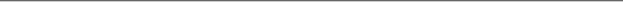 Virtual Art Camp at the LCC will run from October 13-November 10, 2020 on Tuesdays and Thursdays, 5:30-7:00 pm and will be held online. This is a FREE program for students ages 10-14. Applicants are asked to fill out and submit the following completed forms: Student Application (this form), and Parental Agreement.Applications are due no later than Friday, September 9, 2020:Personal Information						Date:      /      /         	 	 Male (	 ) Female (   )Name: ____________________________________ 	School: ___________________________________________ Grade: ________Address: ______________________________________________________________________________________________________Parent/Guardian Name: ________________________________________   Email: ______________________________________Phone Number (1): ___________________________________ Phone Number (2) _____________________________________FOR STUDENT TO ANSWER:Why are you interested in this art camp?What would you like to achieve during this camp?